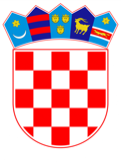 VLADA REPUBLIKE HRVATSKEZagreb, 25. svibnja 2023.____________________________________________________________________________________________________________________________________________________PRIJEDLOGNa temelju članka 31. stavka 3. Zakona o Vladi Republike Hrvatske („Narodne novine“, broj 150/11, 119/14, 93/16, 116/18 i 80/22), a u vezi sa člankom 18. stavkom 1. Zakona o Fondu za financiranje razgradnje i zbrinjavanja radioaktivnog otpada i istrošenoga nuklearnog goriva Nuklearne elektrane Krško („Narodne novine“, broj 107/07, 21/22), Vlada Republike Hrvatske je na sjednici održanoj dana ___________2023. godine donijelaZ A K L J U Č A K	Prihvaća se Izvješće o ostvarivanju programa rada i financijsko izvješće Fonda za financiranje razgradnje i zbrinjavanja radioaktivnog otpada i istrošenoga nuklearnog goriva Nuklearne elektrane Krško za 2022. godinu u tekstu koji je Vladi Republike Hrvatske dostavilo Ministarstvo gospodarstva i održivog razvoja, aktom KLASA: 391-01/23-01/119, URBROJ: 517-07-1-1-23-5, od 25. travnja 2023.PREDSJEDNIK     mr. sc. Andrej PlenkovićKLASA:URBROJ:Zagreb,OBRAZLOŽENJEZakonom o Fondu za financiranje razgradnje i zbrinjavanja radioaktivnog otpada i istrošenoga nuklearnog goriva Nuklearne elektrane Krško („Narodne novine“ br. 107/07 i 21/22) osnovan je Fond za financiranje razgradnje i zbrinjavanja radioaktivnog otpada i istrošenoga nuklearnog goriva Nuklearne elektrane Krško (u daljnjem tekstu: Fond NEK), koji je upisan u sudski registar a osnivač je Republika Hrvatska.Na temelju članka 18. stavka 1. Zakona o Fondu za financiranje razgradnje i zbrinjavanja radioaktivnog otpada i istrošenoga nuklearnog goriva Nuklearne elektrane Krško („Narodne novine“, br. 107/07, 21/22), Fond NEK putem tijela državne uprave nadležnog za poslove energetike, najkasnije do 31. svibnja tekuće godine, dostavlja Vladi Republike Hrvatske izvješće o ostvarivanju programa rada i financijsko izvješće za proteklu godinu.Sukladno članku 13. stavku 2. podstavku 13. Statuta Fonda NEK, Upravni odbor usvaja izvješće o ostvarivanju programa rada i financijsko izvješće za proteklu godinu, te ih podnosi Vladi Republike Hrvatske.Upravni odbor Fonda NEK je na 15. sjednici održanoj 23. veljače 2023. donio Odluku o usvajanju izvješća o ostvarivanju Programa rada i financijskog izvješća za 2022. godinu.Ministarstvo gospodarstva i održivog razvoja predlaže prihvaćanje Izvješća o ostvarivanju Programa rada i financijskog izvješća Fonda za financiranje razgradnje i zbrinjavanja radioaktivnog otpada i istrošenoga nuklearnog goriva Nuklearne elektrane Krško za 2022. godinu.Procjena fiskalnog učinka – ovaj Zaključak nema utjecaja na Državni proračun Republike Hrvatske.Predlagatelj:Ministarstvo gospodarstva i održivog razvojaPredmet:Izvješće o ostvarivanju programa rada i financijskog izvješće Fonda za financiranje razgradnje i zbrinjavanja radioaktivnog otpada i istrošenog nuklearnog goriva NE Krško za 2022. godinu